Atnas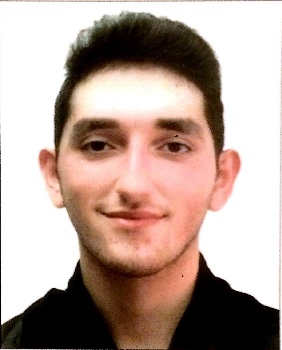 Atnas.371068@2freemail.com  Short note about selfAn enthusiastic, dedicated and versatile young person with an outstanding academic background and excellent attitude to work. Highly motivated, reliable with experience of working with an appealing personality, willing to do his job in the best way possible.ExperienceAl Salam Cycle Tournament ▪9th March 2017Mirage Concept ▪ Le Solarium Tower, Silicon OasisOrganizing and directing the crowd towards designated venues.Helping with the ending ceremony.Distributing promotional material to the crowd.Organizing the set and helping in maintaining it suitable for the crowd. Promoter (Dragon Mart 2) ▪10th October-10th NovemberMirage Concept ▪ Le Solarium Tower, Silicon OasisPromotion of the newly opened mall.Responsible of tour guiding customers through the newly opened mall.Laptops Promoter ▪ 25th May 2016 – 20th June 2017Responsible for working the sales floor and assisting customers with the product selections.Often called upon to assist customers who had complex questions or were unruly with their product demands.Legal Translator ▪ 1st March 2016 – 31st March 2016ZARCA Interactive ▪ Sheikh Zayed Road, City Tower 2Responsible of Translating Legal documents and reports to clients from English to Arabic and vice versa.Auditing and enhancing reports sent and received from clients.Responsible for writing professional letters to clients and suppliers. Group Leader ▪ 1st May 2015 – 30th May 2015Dubai Customs Main Office ▪ Port RashidOrganizing and Coordinating with Dubai Customs to have a successful awareness campaign about their new smart government initiatives.Communicating concepts and strategies clearly to colleagues.Prioritizing and sending follow-up letters.Assisting fieldwork, including interpretation.Promoter (Dior) ▪ 1st April 2015 – 30th April 2015AMS International ▪ Near Al Fahidi metro stationPromoting the company’s image and products.Assisting with proof-reading, copying, packing, posting promotional materials.Achieving targets set by marketing managers.Part-Time Call Center Interviewer & Supervisor.1st September 2014 – 30th March 2015 & 1st June 2015 – 30th February 2016Feedback Market Research ▪ Sharjah, Corniche Rd., Golden Tower.Working at the reception desk and dealing face to face with enquiries.Filing invoices and paperwork in relevant folders.Attended meetings with the company chartered accountants.Responsible for writing professional letters to clients and suppliers.Responsible of doing a quantitative research with clients.Involved in data entry of important statistical information.Having exposure to different industries, including automotive.SkillsQuick and accurate keyboard skills.Familiar with Microsoft Office.Able to speak and write English and Arabic fluently.Problem solving.Able to focus on accuracy and attention to details whilst under pressure and against deadlines.Ability to deal professionally but firmly with customers, including people older than
myself.Excellent organizational skills that allow me to multitask effectively.Adaptable to working in different locations at short notice.Able to communicate concepts and strategies clearly to colleagues.EducationAl Dawha School30th June 2014 ▪ American High School DiplomaAmity University DubaiNanotechnology (B. tech.) (Currently Studying)ReferencesAvailable on request.